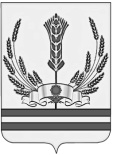 РОССИЙСКАЯ  ФЕДЕРАЦИЯВОЛГОГРАДСКАЯ ОБЛАСТЬ   ЕЛАНСКАЯ РАЙОННАЯ ДУМАЧЕТВЕРТОГО СОЗЫВА          РЕШЕНИЕ  (проект)О внесении изменений в решение Еланской районной Думы Волгоградской области от 27 января 2022 г. №128/20 «Об утверждении Порядка предоставления из бюджета Еланского муниципального района Волгоградской области бюджетам городского и сельских поселений Еланского муниципального района Волгоградской области иных межбюджетных трансфертов.».На основании Бюджетного кодекса Российской Федерации, Закона Волгоградской области от 26.07.2005 года №1093-ОД "О межбюджетных отношениях в Волгоградской области", руководствуясь Уставом Еланского муниципального района Волгоградской областиЕланская районная Дума Волгоградской области четвертого созыва РЕШИЛА:1. В решение Еланской районной Думы Волгоградской области от 27 января 2022 г. №128/20 «Об утверждении Порядка предоставления из бюджета Еланского муниципального района Волгоградской области бюджетам городского и сельских поселений Еланского муниципального района Волгоградской области иных межбюджетных трансфертов.», далее Решение, внести следующие изменения:1.1. п.3 Порядка предоставления из бюджета Еланского муниципального района Волгоградской области бюджетам городского и сельских поселений Еланского муниципального района Волгоградской области иных межбюджетных трансфертов, далее Порядок, утвержденного Решением изложить в новой редакции:«3. Право на получение иных межбюджетных трансфертов имеют городское и сельские поселения, входящие в состав Еланского муниципального района Волгоградской области, в части:- субсидии из областного бюджета бюджету Еланского муниципального района Волгоградской области на обеспечение сбалансированности местных бюджетов с учетом софинансирования из бюджета Еланского муниципального района Волгоградской области;- субсидии из областного бюджета бюджету Еланского муниципального района Волгоградской области на реализацию мероприятий в сфере дорожной деятельности – в отношении поселений, указанных в соглашении о предоставлении субсидии из областного бюджета бюджету Еланского муниципального района Волгоградской области на реализацию мероприятий в сфере дорожной деятельности, заключаемом между комитетом финансов Волгоградской области и Администрацией Еланского муниципального района Волгоградской области;- субсидии из областного бюджета бюджету Еланского муниципального района Волгоградской области на содержание объектов благоустройства с учётом софинансирования за счёт средств бюджета Еланского муниципального района Волгоградской области – в отношении поселений, указанных в соглашении о предоставлении субсидии из областного бюджета бюджету Еланского муниципального района Волгоградской области на содержание объектов благоустройства, заключаемом между комитетом жилищно-коммунального хозяйства Волгоградской области и Администрацией Еланского муниципального района Волгоградской области;- дополнительного финансирования из бюджета Еланского муниципального района Волгоградской области – поселения, которые в соответствии с заключенными соглашениями о передаче части полномочий (с возмещением затрат) выполняют часть полномочий Еланского муниципального района Волгоградской области, в части расходов по содержанию имущества, которые не включены в соглашения о передаче полномочий;- дополнительного финансирования из бюджета Еланского муниципального района Волгоградской области – поселения, у которых образовалась кредиторская задолженность, невозможная к погашению в связи с недополученными доходами (на основании ходатайства главы поселения с приложением документов, свидетельствующих о сложившейся ситуации);- дополнительного финансирования из бюджета Еланского муниципального района Волгоградской области – поселения, которым на основании их ходатайства принято решение выделить разовую дополнительную помощь для решения определённых вопросов, финансирование которых не было предусмотрено в бюджете поселения.1.2. Методику распределения из бюджета Еланского муниципального района Волгоградской области бюджетам городского и сельских поселений Еланского муниципального района Волгоградской области иных межбюджетных трансфертов утвержденную Решением изложить в новой редакции согласно приложению.3. Контроль за исполнением настоящего решения возложить на постоянную комиссию Еланской районной Думы по бюджету, налогам и финансовой политике.4. Настоящее решение вступает в силу с момента его обнародования, подлежит размещению на официальном сайте Администрации Еланского муниципального района Волгоградской области.Глава Еланского муниципального районаВолгоградской области                                                                 Д.Ф.Литвинов    Председатель Еланской районной Думы Волгоградской области                                                                     Г.И.ЗуеваПриложение к проекту решения Еланской районной Думы Волгоградской областиМетодика распределения из бюджета Еланского муниципального района Волгоградской области бюджетам городского и сельских поселений Еланского муниципального района Волгоградской области иных межбюджетных трансфертовМетодика распределения из бюджета Еланского муниципального района Волгоградской области бюджетам городского и сельских поселений Еланского муниципального района Волгоградской области иных межбюджетных трансфертов (далее – Методика распределения иных межбюджетных трансфертов) разработана в соответствии с п.20 ст.15 Федерального закона от 06.10.2003 N 131-ФЗ "Об общих принципах организации местного самоуправления в Российской Федерации" и статьи 142.4 Бюджетного кодекса Российской Федерации.Объем иных межбюджетных трансфертов бюджету i-го городского или сельского поселения определяется по формуле:Vф.рас.i = Vсуб - Yм.т.ст15 -Vф.рас.1 - Vф.рас.2 - Vф.рас.3 - … - Vф.рас. k-1, где:Vф.рас.i - объем фактического распределения иного межбюджетного трансферта бюджету i-го городского или сельского поселения, имеющего право на получение иного межбюджетного трансферта;Vсуб. - объем субсидии на обеспечение сбалансированности местных бюджетов, выделенный Еланскому муниципальному району Волгоградской области из областного бюджета с учетом софинансирования из районного бюджета;k – общее количество городского и сельских поселений, имеющих право на получение иных межбюджетных трансфертов.Vф.рас.i - объем фактического распределения иного межбюджетного трансферта бюджету i-го городского или сельского поселения, имеющего право на получение иного межбюджетного трансферта;Yм.т.ст15 - объем средств в случае предоставления иных межбюджетных трансфертов городскому и сельским поселениям за счет средств субсидии бюджетам муниципальных образований на реализацию мероприятий в сфере дорожной деятельности - на решение иных вопросов местного значения в соответствии со статьей 15 Федерального закона от 06 октября 2003 г. N 131-ФЗ "Об общих принципах организации местного самоуправления в Российской Федерации" в объеме, не превышающем сумму иного межбюджетного трансферта.Объем иных межбюджетных трансфертов, перечисленных из районного бюджета городскому и сельским поселениям в течение года, не может превышать фактический объем субсидии на обеспечение сбалансированности местных бюджетов, поступившей из областного бюджета в бюджет Еланского муниципального района с учетом софинансирования из районного бюджета.1. Объем иных межбюджетных трансфертов за счёт субсидии из областного бюджета бюджету Еланского муниципального района Волгоградской области на реализацию мероприятий в сфере дорожной деятельности с учетом софинансирования из районного бюджета бюджету i-го городского или сельского поселения определяется исходя из состава расходных обязательств, определённых в соглашении о предоставлении субсидии из областного бюджета бюджету Еланского муниципального района Волгоградской области на реализацию мероприятий в сфере дорожной деятельности, заключаемом между комитетом финансов Волгоградской области и Администрацией Еланского муниципального района Волгоградской области. Фонд софинансирования формируется за счёт средств, перечисляемых из бюджетов поселений в районный бюджет в соответствии с уровнем софинансирования, определённым в соглашении о предоставлении субсидии из областного бюджета бюджету Еланского муниципального района Волгоградской области на реализацию мероприятий в сфере дорожной деятельности.2. Объем иных межбюджетных трансфертов за счёт субсидии из областного бюджета бюджету Еланского муниципального района Волгоградской области на содержание объектов благоустройства с учётом софинансирования за счёт средств районного бюджета бюджету i-го городского или сельского поселения определяется исходя из состава расходных обязательств, определённых в соглашении о предоставлении субсидии из областного бюджета бюджету Еланского муниципального района Волгоградской области на содержание объектов благоустройства, заключаемом между комитетом жилищно-коммунального хозяйства Волгоградской области и Администрацией Еланского муниципального района Волгоградской области. Фонд софинансирования формируется за счёт средств, перечисляемых из бюджетов поселений в районный бюджет в соответствии с уровнем софинансирования, определённым в соглашении о предоставлении субсидии из областного бюджета бюджету Еланского муниципального района Волгоградской области на содержание объектов благоустройства.3. Объем иных межбюджетных трансфертов за счёт дополнительного финансирования из районного бюджета в части помощи поселениям, которые в соответствии с заключенными соглашениями о передаче части полномочий (с возмещением затрат) выполняют часть полномочий муниципального района, в части расходов по содержанию имущества, которые не включены в соглашения о передаче полномочий – пропорционально протяжённости водопроводных сетей.4. Объем иных межбюджетных трансфертов за счёт дополнительного финансирования из районного бюджета в части помощи поселениям, у которых образовалась кредиторская задолженность, невозможная к погашению в связи с недополученными доходами, а также в части оказания разовой дополнительной помощи для решения определённых вопросов, финансирование которых не было предусмотрено в бюджете поселения – в объёме средств, по которым принято решение, но не более суммы, указанной в ходатайстве.